Baldivis Equestrian and Pony Club 2019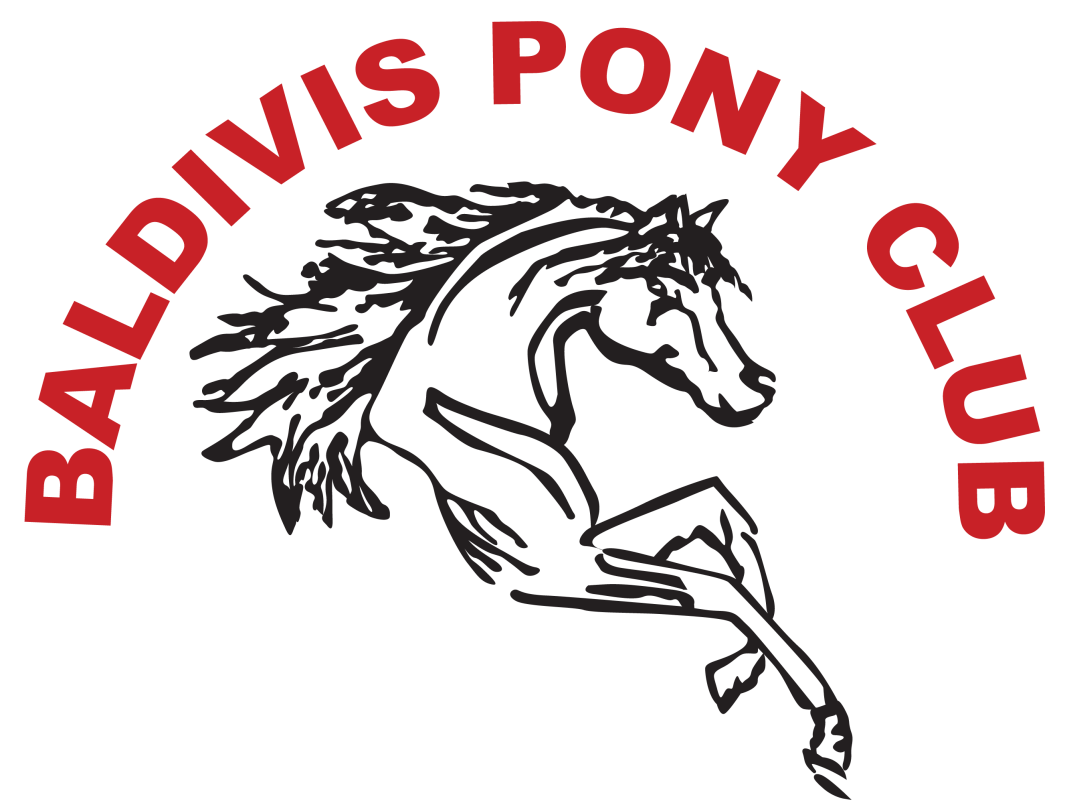 Showjumping Series24th February,  TBC, 14th JulyAlso part of the 2019 PCWA Tim Weigall Showjumping LeaderboardThe 2019 BEPC Showjumping Series will consist of 3 events that will be held at the Baldivis Pony Club grounds at Lugg Rd, Baldivis.Entries OPEN NOW on globalentriesonline.com.auStrictly no late entries acceptedBaldivis members will receive a $10.00 discountCanteen available on the dayRosettes and Ribbons to sixth placePrizes for series winnersEvent 1: Sunday 24th February   Entries close at 7 pm on Friday 15th February or when maximum amount of rounds we can cater for on the day are reached.7.45 am Course Walk, 8.00am first rounds of jumpingEvent Organiser: Sarah Weightman. Sarah.weightman@health.wa.gov.auPlease note:All riders must have current PCWA membership / Insurance. All riders must be able to present confirmation of membership when you check in on Sunday morning. The event Secretary has the right to refuse any entry if you do not comply, with or without stating a reason.Payments and EntryEntry will be open on Global Entries. Payment is via credit or debit card.Each round is $15RefundsRefunds will be given up until the closing of entries date, after which, will be strictly only be considered upon provision of a medical certificate or vet certificate, where a deduction of $10 admin fee applies. Refunds will not be considered for any other reason.Compulsory HelpersEach rider must nominate a helper over the age of 18 years per horse. Limited self help available,no self help if riding 2 or more horses unless by prior arrangement. If you require self- help we would prefer if you choose set-up/ pack away as your helper duty. If a person is named as a helper for more than one rider, more than one job will be given.If the helper does not report or do their duty the rider is eliminated.Other informationPre entries only No rider under 18 years is to be left on the grounds without a parent /guardian.No helmet cameras of any description are permittedVet on call only: fees are payable by parties that authorise the services of the vet.Qualified First Aid will be on the grounds.Canteen will be availableGates open at 7.00 amDraw will be posted on Global entriesEvent Program Conditions of Entry Horse /Rider combinations may compete in both arenas, as long as a maximum of three consecutive height rounds are jumped per event, this means you can not skip a height. If a rider chooses to compete in both arenas, they may be required to jump their higher height rounds first. Entries will be capped at 4 per rider not including six bar.There will be no non-competitive rounds available in Arena 2 or 3 so you cannot jump the same height twice on the same horse.Arena 1 is not part of the series but will be run under competition rules. Ribbons will be given to sixth place.One horse, one rider. Maximum of 3 horses per rider. Maximum of 2 horses per rider in any one height,Riders must wear Formal Pony Club uniform (PCWA classes). Open classes as per PCWA Gear check manual; JACKET – Must be worn with long/short sleeved/sleeveless shirt and Tie/Stock/Ratcatcher. Jacket must not be removed without permission of the Judge. Sleeves must NOT be pushed or rolled up. Service (e.g. Police Force) uniform permitted.All riders must be gear checked before competing. PCWA gear checking rules will apply for all classes and competitors are responsible for being aware of these rules.Other informationPre entries only No rider under 18 years is to be left on the grounds without a parent /guardian.No helmet cameras of any description are permittedVet on call only: fees are payable by parties that authorise the services of the vet.Qualified First Aid will be on the grounds.Canteen will be availableGates open at 7.00 amDraw will be posted on Global entriesCOMPETITORS PLEASE ENSURE YOU ARE READY ON TIME FOR EACH EVENT AS EVERY EFFORT WILL BE MADE TO RUN ON TIME.AwardsRosettes / Ribbons will be awarded to 6th place in all classes at each eventPrizes for overall series winnersEligibility for the series requires riders to complete 2 events within in the series and must attend the final event.Organisers reserve the right to amend/ join classes as required and have the absolute discretion to refuse entry to, or eject any competitor from any class, event or series for any reason. Organisers reserve the right to reschedule any eventOrganisers reserve the right to determine and amend prizes for each and any class, event or the series according to the level of entries or any other reason.Points are allocated based on horse/rider combination. Combinations can only compete at 3 consecutive heights at each event.Series placegetters will be announced at the final event on July 14th 2019No horse/ Rider combination will be eligible for more than one High Points Winner or Runner –up prize. In the event of one combination being in this position, the higher height arena will take precedence.Horse AgeA horse may compete in competitions from the beginning of the calendar year in which it turns 5 years.ParkingParking is limited at Baldivis Equestrian and Pony Club. All vehicles must obey the directions of the parking attendants. STRICTLY NO PORTABLE YARDS ALLOWED AT THE SIDE OF FLOATS.A limited number of yards can be booked through globalTake your own line:(FEI Article 271)In this competition the obstacles may be jumped only once in the order chosen by the rider. Any rider who does not jump all obstacles is eliminated. Combination obstacles are not allowed.Riders may pass the start and finish line in either direction. The lines must be provided with four flags; a red and a white flag at each end of the lines. Obstacles may be jumped in either direction unless otherwise directed on the course plan.This competition takes place without a laid down speedIf the rider does not complete the course within 120 seconds after the time of his / his round has started, he/ she will be eliminatedIf there is a refusal or run out with a knock down or displacement of the obstacle, the rider may only restart his round when the obstacle knocked down or displaced has been replaced and when the ground jury gives him the signal to start. They may then jump the obstacle of his / her choice. In this case 6 seconds for time correction will be added to the time of the round.Top Score(FEI Article)There will be 8 to 12 obstacles in the arena Each obstacle will display a points valueEach obstacle may be jumped twice in either direction, but points will be awarded twice only for each fence jumpedRefusals will not be penalisedJumping a knocked down obstacle or part of will attract no scoreJumping an obstacle for a third time will attract no scoreCompetitors will commence their allocated time by crossing the start finish lineWhen the allocated time has elapsed a whistle or bell will be sounded and the competitors must cross the line as quickly as possibleTime taken will count for placings if there is an equality of points accuredAn obstacle may be nominated as the jokerIf this obstacle is jumped correctly the competitors will score 200 pointsIf knocked down 200 points will be deducted from the competitors totalAny fall of horse or rider will cause elimination Horse and pony 6 Bar will also be available at the end of the dayArena 1Arena 2Arena 330 cm Optimum time60 cm AM790cm AM730 cm take your own line60 cm Top score90cm Take your own line40cm optimum time70 cm AM7105 cm AM740cm Take your own line70 cm Top score105 cm Take your own line50 cm optimum time80 cm AM7115 cm AM7 50 cm take your own line80 cm Top score115cm take your own linePony six barHorse six barPlace1.15cm1.0590cm80cm70cm60cm112111098721110987631098765498765458765436765432Complete654321